Gulfjobseeker.com CV No: 79590Mobile +971505905010 / +971504753686 To get contact details of this candidatesSubmit request through Feedback Linkhttp://www.gulfjobseeker.com/feedback/submit_fb.php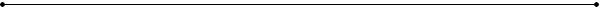 PROFILE SUMMARYCurrently Working with Harshit Shah & Associates as Taxation and Audit manager from 23rd August 2012 till now in Vadodara.Completed Chartered Accountant in 2013Had work with Daxesh and Co as accounts and audit assistant from January 2011 to July 2012 in VadodaraHad work with Dilip Thakkar & Co.  as audit assistant and from 28th Sept 2006 to Oct 2010 in VadodaraWell versed with concepts of Direct Tax, Indirect Tax, and Auditing, Accounting, Analysis of Financial Statements, financial management, banking, trade finance and corporate finance. Possess excellent interpersonal and communication skills.Core CompetenciesDirect Tax ♦Indirect Tax ♦Auditing ♦Accounting ♦Analysis of Financial Statements  AWARDS AND ACHIEVEMENTSCertificate course on Concurrent audit of ICAI 2013Certificate of information Technology Training of ICAICertificate of general management and communication Skills Course of ICAI.Certificate of participation in Central Depository Service (India) Limited a ‘CDSL’s Compliance Training Program for Internal Auditor.ACADEMIC DETAILSChartered Accountant (The Institute of Chartered Accountant of India) May 2013LLB (Corporate Law) from M.S. University of Baroda With 56% in 2012.B.Com (Accounts and Finance) from M.S. University Baroda With 56% in 2008.HSC (Gujarat State Board) from Experimental School Baroda with 83% in 2005.SSC (Gujarat State Board) From Experimental School Baroda in with 73% in 2003IT SKILLSApplications known- : M.S. Office, Tally All Versions, Trade plus, Finacle System, ERP, All software relating to accounting and Tax, Spratrum, computax etc.EXTRACURRICULAR ACTIVITIESWorked as faculty with ICA (Institute of Computer Accounts) for subjects like Fundamentals of Accounts, Costing, Financial Management, and Income Tax.Associated with Private professional Coaching Class as Visiting Faculty for C.A. And CWA.PROJECTSTitle	            Preparation of Finance module in ERP.Description    Basic objective of my project was to proved guidance and consultancy to my client regarding development of   	           finance module in ERPDate of Birth		: 03/04/1987Languages Known	: Hindi, English, GujaratiTitlePreparation of Financial Project Report of Business entity.DescriptionThis was specifically a Financial Project Report. The process involved Analysis of last three years financial date and projection of next five years. Analysis of Market survey report. Study of feasibility Report TitlePreparation of H.R. and Finance Module.DescriptionThe basic objective of my project was to give my clients proper management of problems relating to Human resource management and financial matter relating to same.